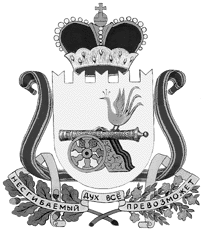 администрация муниципального образования«Вяземский район» смоленской областиПОСТАНОВЛЕНИЕот 19.12.2016 № 2102В соответствии с Федеральным законом от 29.12.2012 № 273-ФЗ                   «Об образовании в Российской Федерации», СанПиН 2.4.2.2821-10 «Санитарно – эпидемиологические требования к условиям и организации обучения в  общеобразовательных учреждениях», утверждёнными постановлением Главного государственного санитарного врача Российской Федерации от 29.12.2010 № 189, СанПиН 2.4.3259-15 «Санитарно-эпидемиологические требования к  устройству, содержанию и организации режима работы организаций для детей-сирот и детей, оставшихся без попечения родителей», утверждёнными постановлением Главного государственного санитарного врача Российской Федерации от 09.02.2015 № 8,Администрация муниципального образования «Вяземский район» Смоленской области постановляет:Утвердить прилагаемое Положение об интернатах при муниципальных образовательных учреждениях, реализующих образовательные программы начального общего, основного общего и среднего общего образования (далее – Положение).Руководителям муниципальных образовательных учреждений руководствоваться настоящим Положением.Опубликовать настоящее постановление в газете «Вяземский вестник» и разместить на сайте Администрации муниципального образования «Вяземский район» Смоленской области и сайте комитета образования Администрации муниципального образования «Вяземский район» Смоленской области.Контроль за исполнением данного постановления возложить на  заместителя Главы Администрации муниципального образования «Вяземский район» Смоленской области Т.А. Якушеву.Глава Администрациимуниципального образования«Вяземский район» Смоленской области                                             И.В. ДемидоваПОЛОЖЕНИЕоб интернатах при муниципальных образовательных учреждениях, реализующих образовательные программы начального общего, основного общего и среднего общего образованияОбщие положения1. Положение об интернатах при муниципальных образовательных учреждениях, реализующих образовательные программы начального общего, основного общего и среднего общего образования (далее – Положение, образовательное учреждение) устанавливает порядок комплектования и организацию деятельности пришкольного интерната. 2. Интернат - объект социальной инфраструктуры для детей, созданный при образовательном учреждении. Интернат организован для проживания обучающихся и обеспечения гарантий на получение образования.3. Настоящее Положение разработано в соответствии с Федеральным законом от 29.12.2012 № 273-ФЗ «Об образовании в Российской Федерации», санитарно-эпидемиологическими правилами и нормативами СанПиН 2.4.2.2821-10 «Санитарно-эпидемиологические требования к условиям и организации обучения в общеобразовательных учреждениях», СанПиН 2.4.3259-15 «Санитарно-эпидемиологические требования к  устройству, содержанию и организации режима работы организаций для детей-сирот и детей, оставшихся без попечения родителей».4. Положение разработано в целях:обеспечения гарантий получения доступного общего обязательного образования;организации пребывания обучающихся в образовательном учреждении, проживающих в сельской местности на расстоянии свыше предельно допустимого транспортного обслуживания, а также при транспортной недоступности в период неблагоприятных погодных условий;организации самоподготовки обучающихся, быта, отдыха, получения дополнительного образования.Порядок комплектования2. Зачисление и отчисление обучающихся в интернат осуществляется приказом руководителя образовательного учреждения на основании заявления родителя (законного представителя). 3. Приём обучающихся в интернат осуществляется в период комплектования в  начале учебного года, а также в течение календарного года по запросу родителя (законного представителя) и при наличии свободных мест в интернате. 4. Предоставление проживания в интернате осуществляется с момента приёма обучающегося в образовательное учреждение и до момента отчисления. 5. Между образовательным учреждением и родителем (законным представителем) обучающегося, проживающего в интернате, заключается договор о взаимных обязательствах.Организация деятельности интерната1. Интернат начинает и завершает свою деятельность в соответствии с  годовым календарным учебным графиком образовательного учреждения, утвержденным руководителем образовательного учреждения на учебный год. 2. Деятельность интерната регламентируется Уставом образовательного учреждения, правилами внутреннего трудового распорядка образовательного учреждения, настоящим Положением, режимом дня и правилами внутреннего распорядка обучающихся, проживающих в интернате, должностными инструкциями работников интерната, планом работы воспитателя. 3. Режим дня и правила внутреннего распорядка обучающихся, проживающих в интернате, составляется с учётом возрастных особенностей обучающихся, санитарно-эпидемиологических требований к условиям и организации обучения в образовательных учреждениях.4. Набор помещений интерната должен включать: жилые комнаты (спальни); помещение для отдыха и игр (гостиная); помещение для занятий (подготовки уроков); помещение для приема и (или) приготовления пищи; санитарно-бытовые помещения (санитарные узлы, душевая или ванная комната); комнату воспитателя; раздевальную (прихожую).5. Услуга по организации питания детей оказывается платно. Размер родительской платы за организацию питания  устанавливается правовым актом Администрации муниципального образования «Вяземский район» Смоленской областиУправление пришкольным интернатом1. Общее руководство деятельностью интерната осуществляет руководитель образовательного учреждения. 2. Руководитель образовательного учреждения несёт ответственность за создание необходимых условий для:организации деятельности интерната;организации образовательного и воспитательного процесса;охраны жизни и здоровья обучающихся, проживающих в интернате;организации отдыха обучающихся, проживающих в интернате.3. Руководитель образовательного учреждения назначает и освобождает от должности воспитателя интерната и иных работников интерната, утверждает режим работы интерната, правила внутреннего распорядка обучающихся, проживающих в интернате. Порядок определения размера оплаты за организацию питания3.1. Размер оплаты устанавливается, исходя из средней стоимости питания в день на одного обучающегося и количества дней проживания в интернате в соответствующем месяце.Сумма оплаты в месяц (О) определяется по формуле:О = Сп х Дм, где:Сп – установленная в образовательном учреждении средняя стоимость питания в день на одного обучающегося;Дм – количество дней проживания обучающегося в интернате в текущем месяце.3.2. Оплата не взимается в случае отсутствия обучающегося.Порядок поступления платы за организацию питания 4.1. Денежные средства на организацию питания обучающихся, проживающих в интернате и имеющих льготы на оплату питания за счёт средств местного бюджета (100 % и 50 %), предусмотрены в бюджете муниципального образования «Вяземский район» Смоленской области.4.2. Родительская плата вносится родителями (законными представителями) в сроки, установленные образовательным учреждением.4.3. Денежные средства, предусмотренные на питание обучающихся, учитываются на лицевых счетах образовательных учреждений.4.4. Контроль за правильностью начисления размера платы за организацию питания, поступивших в качестве платы за организацию питания, возлагается на образовательное учреждение.УТВЕРЖДЕНОпостановлением Администрации муниципального образования  «Вяземский район» Смоленской области от 19.12.2016 № 2102